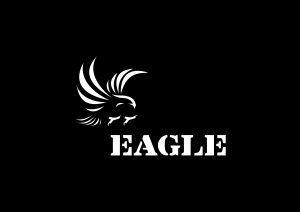 RAPPORT Août 20201. Points principaux			2. Investigations			3. Opérations4. Legal	5. Média6. Relations extérieures7. Management1. Points principauxLes points durant ce mois de Août, le management a procédé à une série de recrutements en vue de renforcer les capacités du projet en nombre de juristes, chargé média et d’enquêteurs. Nous suivons toujours les cas de l’arrestation de septembre 2019, arrestation de 2 trafiquants en possession d’ivoire brut.2. Investigations3. OpérationsTableau des OpérationsPas eu d’opération durant ce mois-ci.4. LegalEn ce qui concerne les activités juridiques du mois d’août, le département a essentiellement procédé avec le management aux recrutements de nouveaux enquêteurs en vue de renforcer le projet capacité opérationnelle. Aussi, les affaires courantes comme le suivi des cas devant le tribunal ont été aussi effectués avec des rencontres entre les juges du cabinet d’instruction concernant l’affaire de Jean-Baptiste San Kouamé et Michel N’Douffuo arrêté en septembre 2019 avec deux pointes d’ivoire brutes. D’autres activités comme les mises à jour de bases de données et l’achat de documents juridiques, ont sanctionné ce mois d’Août. 5. MediaLe recrutement de nouveaux éléments n’a pas été probants et ces derniers ont du être remerciés, ce qui a empêché le projet de publier ce mois-ci.Tableau des Médias6. Relations extérieures7. Management • Le management a poursuivi l’effort de recrutement de nouveaux enquêteurs en continuant le collage des affiches et les recrutements en ligne, ainsi que les entretiens afin de choisir les meilleurs pour la bonne marche du projet.• Durant ce mois d’août, des entretiens ont été programmés pour des interviews et ont eu lieu et pour les enquêteurs et pour les juristes. Missions d’investigationsRégionNombre d’OpérationsNombre de trafiquants ciblés233026Nombre d’opérationsRégionsNombre de trafiquants arrêtésProduits de contrebande0000Nombre de Missions(Préciser le lieu et raison)Nombre de trafiquants derrière les barreaux ce moi ci, préciser le lieuNombre de trafiquants jugés Les peines de prison ce mois ciNombre de trafiquants condamnés(Peine de prison)Nombres d’audiences suivies0 0A la Maison d’Arrêt et de Correction d’Abidjan (MACA)0000Nombre total de pièces médiatiques : 31TélévisionRadioPresse écriteInternet0000Nombre de rencontresPrise de contact pour demander collaborationSuivi d’accord de collaborationRatification de collaborationCollaboration sur affaires5214Nombre de coordinateur recruté00Nombre de juriste en test00Nombre d’enquêteur en test recruté01Nombre d’enquêteur en ligne en test recruté00Nombre de comptable en test recruté00Nombre de formations dispensées à l’extérieur (police, agents des parcs …)00Nombre de formations internes (activistes du réseau EAGLE en mission dans le projet)00